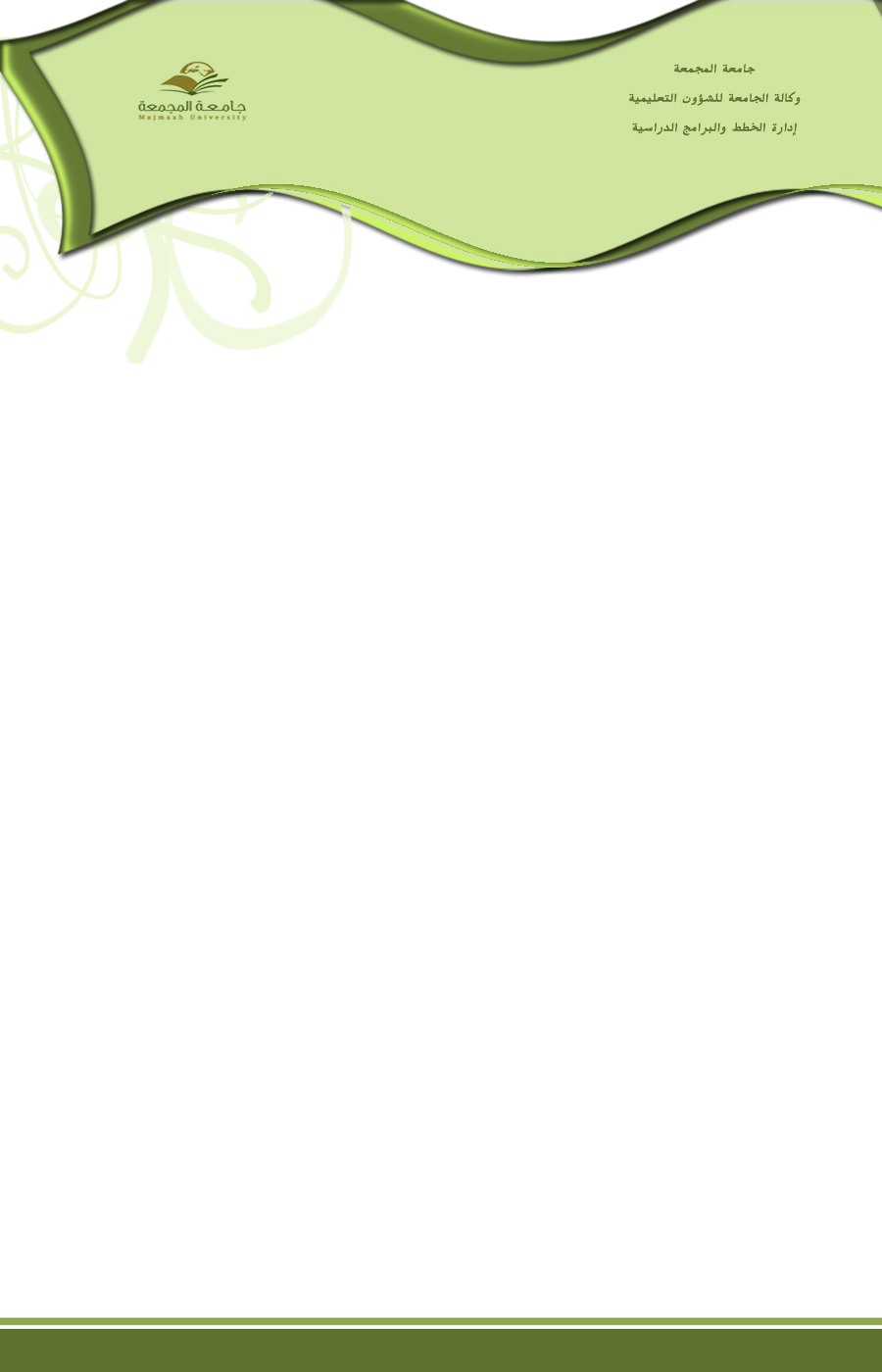 وصف المقرر :					      	Module Description          أهداف المقرر :					Module Aims                                 مخرجات التعليم: (الفهم والمعرفة والمهارات الذهنية والعملية)يفترض بالطالب بعد دراسته لهذه المقرر أن يكون قادرا على:محتوى المقرر : (تتم التعبئة باللغة المعتمدة في التدريس)الكتاب المقرر والمراجع المساندة: (تتم التعبئة بلغة الكتاب الذي يدرس)ملاحظة: يمكن إضافة مراجع أخرى بحيث لا تتجاوز 3 مراجع على الأكثر.اسم المقرر:تحليل التقارير الماليةتحليل التقارير الماليةرقم المقرر:ACC 426ACC 426اسم ورقم المتطلب السابق:محاسبة متوسطة 2 – ACC 321محاسبة متوسطة 2 – ACC 321مستوى المقرر:برنامج المحاسبة - المستوى الثامنبرنامج المحاسبة - المستوى الثامنالساعات المعتمدة:3 ساعات اسبوعيا3 ساعات اسبوعياModule Title:Module ID:Prerequisite:Level:Credit Hours:يتناول هذا المقرر تعميق الفهم بالأسس النظرية والتطبيقية لأساليب تحليل التقارير المالية وكذلك أساليب التنبؤ المالي وتقييم المنشآت، إضافة إلى تناول الاستخدامات العديدة للتحليل الأساسي مع التركيز على تحليل الربحية ودور التحليل المالي في عمليات اتخاذ القرارات وعلى الأخص تلك المتعلقة بالاستثمار في الأوراق المالية، ومنح الائتمان، وقرارات التمويل.1تعريف الطالب بالموضوعات المتعلقة بعملية تحليل التقارير المالية، مثل التعريف بماهية وأهداف التقارير المالية والمستفيدين منها.2الالمام بالتطورات التي طرأت على التقارير المالية لتلبية الاحتياجات المتنوعة للمستفيدين منها.3التعريف بماهية تحليل التقارير المالية والغرض منها وأساليبها المختلفة ويتضمن ذلك التعريف بالتحليل المقارن وبالنسب المالية الشائعة الاستخدام من حيث كيفية حسابها وتفسيرها وحدود استخدامها، وقائمة التدفقات النقدية علاوة على بعض أساليب التحليل الكمي الأخرى.4الالمام بدور المعلومات المحاسبية في تقويم الأوراق المالية وقرارات منح الائتمان وقرارات التمويل.1التعرف على مفهوم التحليل المالي.2التعرف على طرق التحليل المالي للقوائم المالية الختامية.قائمة الموضوعات(Subjects)عدد الأسابيع(Weeks)ساعات التدريس (Hours)المدخل الى تحليل التقارير المالية26كفاءة السوق 13مؤشر السوق13التحليل الأساسي (الأحوال الاقتصادية وظروف الصناعة)13التحليل المالي لقائمة الدخل26التحليل المالي لقائمة المركز المالي26التحليل المالي لقائمة التدفقات النقدية13النسب المالية412التنبؤ المالي13اسم الكتاب المقررTextbook titleالتحليل المالي: نظرة محاسبيةاسم المؤلف (رئيسي)Author's Nameد. محمد بن سلطان السهلياسم الناشرPublisherالجمعية السعودية للمحاسبةسنة النشرPublishing Year2009ماسم المرجع (1)Reference (1)الاتجاهات الحديثة في التحليل المالي والائتماني اسم المؤلفAuthor's Nameد. محمد مطر اسم الناشرPublisherدار وائل للنشرسنة النشرPublishing Yearالطبعة الثالثة 2010ماسم المرجع (2)Reference (2)تحليل القوائم المالية في الشركات والبنوك: مفاهيم وتطبيقات اسم المؤلفAuthor's Nameد. سعد بن علي الوابل واخرون اسم الناشرPublisherمكتبة المتنبيسنة النشرPublishing Yearالطبعة الأولى 2015م